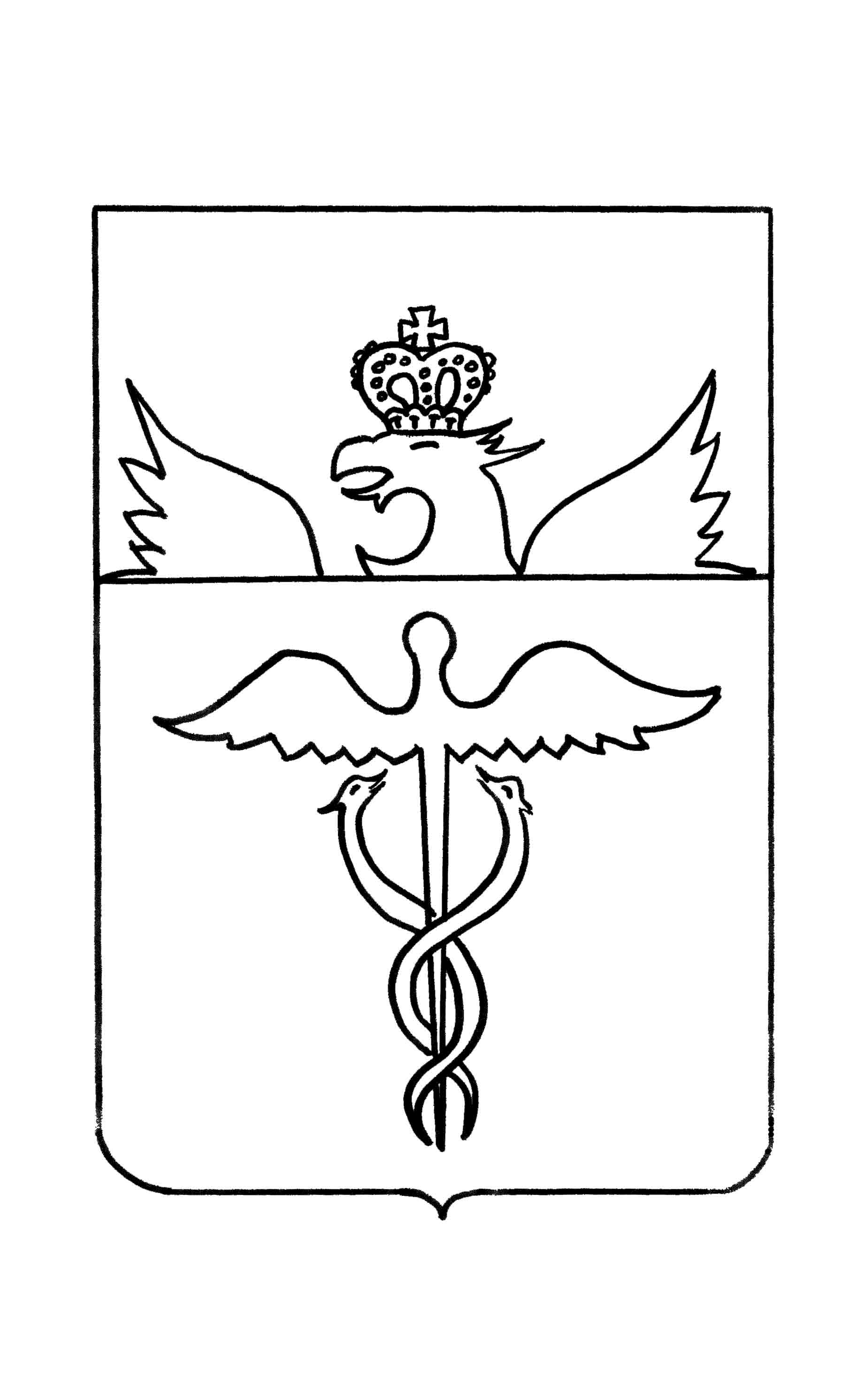 Совет народных депутатовГвазденского сельского поселения Бутурлиновского муниципального районаВоронежской областиРЕШЕНИЕот 31.05.2021 г. № 167с.ГваздаО внесении изменений в Правила Благоустройства территории Гвазденского  сельского поселенияВ соответствии с Федеральным законом от 24.06.1998 №89-ФЗ «Об отходах производства и потребления», постановлением Правительства Российской Федерации от 12.11.2016 №1156 «Об обращении с твердыми коммунальными отходами и внесении изменения в постановление правительства Российской Федерации от 25 августа 2008г. № 641», постановлением правительства Воронежской области от 26.11.2014 №1056 «Об утверждении Положения о департаменте жилищно-коммунального хозяйства и энергетики Воронежской области», приказом департамента жилищно-коммунального хозяйства и энергетики Воронежской области от 28.01.2021г. № 22 «О внесении изменений в приказ департамента жилищно- коммунального хозяйства и энергетики Воронежской области от 30.06.2017г. №141» и введением в действие с 01.03.2021г. санитарных правил и норм СанПиН 2.1.3684-21 Совет народных депутатов Гвазденского сельского поселения Бутурлиновского муниципального района Воронежской областиРЕШИЛ:1. Внести в Правила Благоустройства территории Гвазденского сельского поселения, утвержденные решением Совета народных депутатов Гвазденского сельского поселения от 31.05.2012 г.  №100, следующие изменения: 1.1. Главу IIIПравил Благоустройства дополнить разделом 11-Iследующего содержания:«Раздел 11-I. Организация накопления твердых коммунальных отходов.11-I. Накопление и вывоз твердых коммунальных отходов осуществляется в соответствии с Порядком организации сбора и вывоза бытовых отходов и мусора на территории  Гвазденского  сельского  поселения Бутурлиновского муниципального района Воронежской области, утверждаемым представительным органом Гвазденского  сельского поселения.»2. Настоящее решение подлежит опубликованию в муниципальном Вестнике нормативно-правовых актов Гвазденского сельского поселения Бутурлиновского муниципального района Воронежской области».3.Настоящее решение вступает в силу с момента опубликования.Глава Гвазденского сельского поселения                         Л.М.Богданова